Standard Operating ProcedurePemeliharaan dan Perbaikan Alat 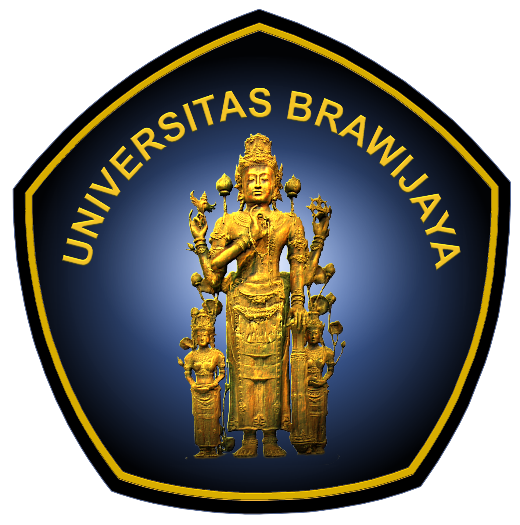 Fakultas Teknologi Pertanian Universitas BrawijayaMalang2017LEMBAR IDENTIFIKASIPEMELIHARAAN DAN PERBAIKAN ALATDAFTAR ISILEMBAR IDENTIFIKASI	iDAFTAR ISI	iiA.	Tujuan	1B.	Ruang Lingkup dan Unit yang Terkait	1C.	Standar Mutu yang Terkait	1D.	Istilah dan Definisi	1E.	Urutan Prosedur	1F.	Bagan Alir	2G.	Referensi	3TujuanProsedur Operasional Standar Pemeliharaan dan Perbaikan Peralatan Laboratorium ini dibuat sebagai acuan bagi pihak-pihak yang terkait untuk memelihara, monitoring dan evaluasi peralatan di laboratorium, sehingga kegiatan di laboratorium terlaksana secara efektif, efisien dan berkualitas.Ruang Lingkup dan Unit yang TerkaitProsedur Operasional Standar Pemeliharaan dan Perbaikan Peralatan meliputi kegiatan di Laboratorium Teknik Pengolahan Pangan dan Hasil Pertanian, Fakultas Teknologi Pertanian dalam hal :Pemeliharaan, monitoring dan evaluasi peralatan di Laboratorium secara rutin untuk memastikan alat dalam kondisi baikPerbaikan peralatan yang mengalami kerusakan agar dapat berfungsi sesuai dengan kegunaannya.Standar Mutu yang TerkaitStandar Operasional prosedur ini mengacu pada dokumen standar akademik Fakultas Teknologi Pertanian dan dokumen Pedoman pendidikan Fakultas Teknologi Pertanian, Universitas Brawijaya Malang, Jawa Timur.Istilah dan DefinisiLaboratorium adalah fasilitas yang melayani kegiatan praktikum dan kegiatan penelitian dosen maupun mahasiswa. Penelitian yang dilakukan oleh mahasiswa ini tidak hanya untuk kepentingan penyelesaian skripsi, akan tetapi juga untuk kegiatan lain, misalnya PKM (Program Kreativitas Mahasiswa), PDC (Product Design Competition), dll.Urutan ProsedurLaboran melakukan pemeliharaan peralatan laboratorium secara rutin.Laboran melakukan pengecekan peralatan laboratorium setiap selesaipraktikum dan menandatangi pada form peminjaman alat dan bahan.Laboran melaporkan hasil pengecekan lapangan yang telah diisi serta temuan kerusakan yang memerlukan perawatan (jika ada) kepada Kepala Laboratorium.Laboran merekap hasil pengecekan dalam buku kerusakan alat danmelaporkannya kepada Kepala Laboratorium.Berdasarkan rekomendasi dari Kepala Laboratorium laboran memperbaiki peralatan yang bisa langsung diperbaiki tanpa memerlukan biaya.Jika perbaikan peralatan membutuhkan biaya, maka laboran mengajukan permohonan perbaikan kepada Kepala Laboratorium yang akan diteruskan kepada Bendahara Jurusan untuk ditaindaklanjuti ke Fakultas dengan persetujuan Ketua Jurusan Teknik Pertanian Fakultas Teknologi Pertanian Universitas Brawijaya.Laboran memperbaiki alat- alat yang rusak dengan biaya yang telah diajukan. Apabila ada alat yang tidak dapat diperbaiki maka perlu diganti dengan membeli alat yang baru.Laboran mencatat daftar peralatan yang diperbaiki atau diganti menggunakan dana pengajuan yang kemudian diserahkan kepada Kepala Laboratorium.Laboran mencatat daftar alat yang tidak dapat diperbaiki. Alat- alat tersebut untuk kemudian digudangkan.Bagan AlirReferensiDokumen Standar Akademik FTPPedoman Pendidikan FTP Universitas BrawijayaUNIVERSITAS BRAWIJAYAKode/No:UNIVERSITAS BRAWIJAYATanggal:PROSEDUR PEMELIHARAAN DAN PERBAIKAN ALATRevisi:PROSEDUR PEMELIHARAAN DAN PERBAIKAN ALATHalaman ..... dari .....ProsesPenanggungjawabPenanggungjawabPenanggungjawabTanggalProsesNamaJabatanTandatanganTanggalPerumusanDr.Ir. Bambang Susilo, M.Sc.AgrKetua Lab. PemeriksaanRetno Damayanti, S.TP, MPKetua UJM FTPPersetujuanLa Choviya Hawa, S.TP, MP, Ph.DKetua JurusanPenetapanLa Choviya Hawa, S.TP, MP, Ph.DKetua JurusanPengendalianDr.Eng. Evi Kurniati, STP, MT.Sekretaris Jurusan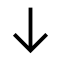 Laboran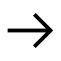 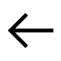 LaboranKa. LaboratoriumLaboranKa. LaboratoriumLaboranService EngineLaboranKa. Laboratorium